Check Request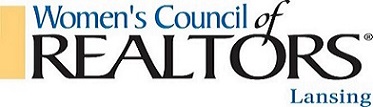 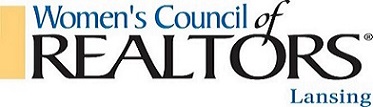 Event: _________________________________Please keep a copy of this form and any attachments for your records.Send Check Request w/Invoice/Receipt to Financial Secretary:Citizens Bank, Attn: Kris McVicar1575 W. Grand River Ave.Okemos, MI  48864Cell 503.997.6473  |  kris.mcvicar@citizensbank.com  Budget CategoryTo/PayeeReceipt  Invoice  Amount$$$$$Total RequestTotal RequestTotal Request$Requested by:Check made payable to:Check made payable to:Check made payable to:Check made payable to:Need check by date:Need check by date:Need check by date:Mail to:Mail to:City & Zip:Phone:Approved by:Paid Check No:Date: